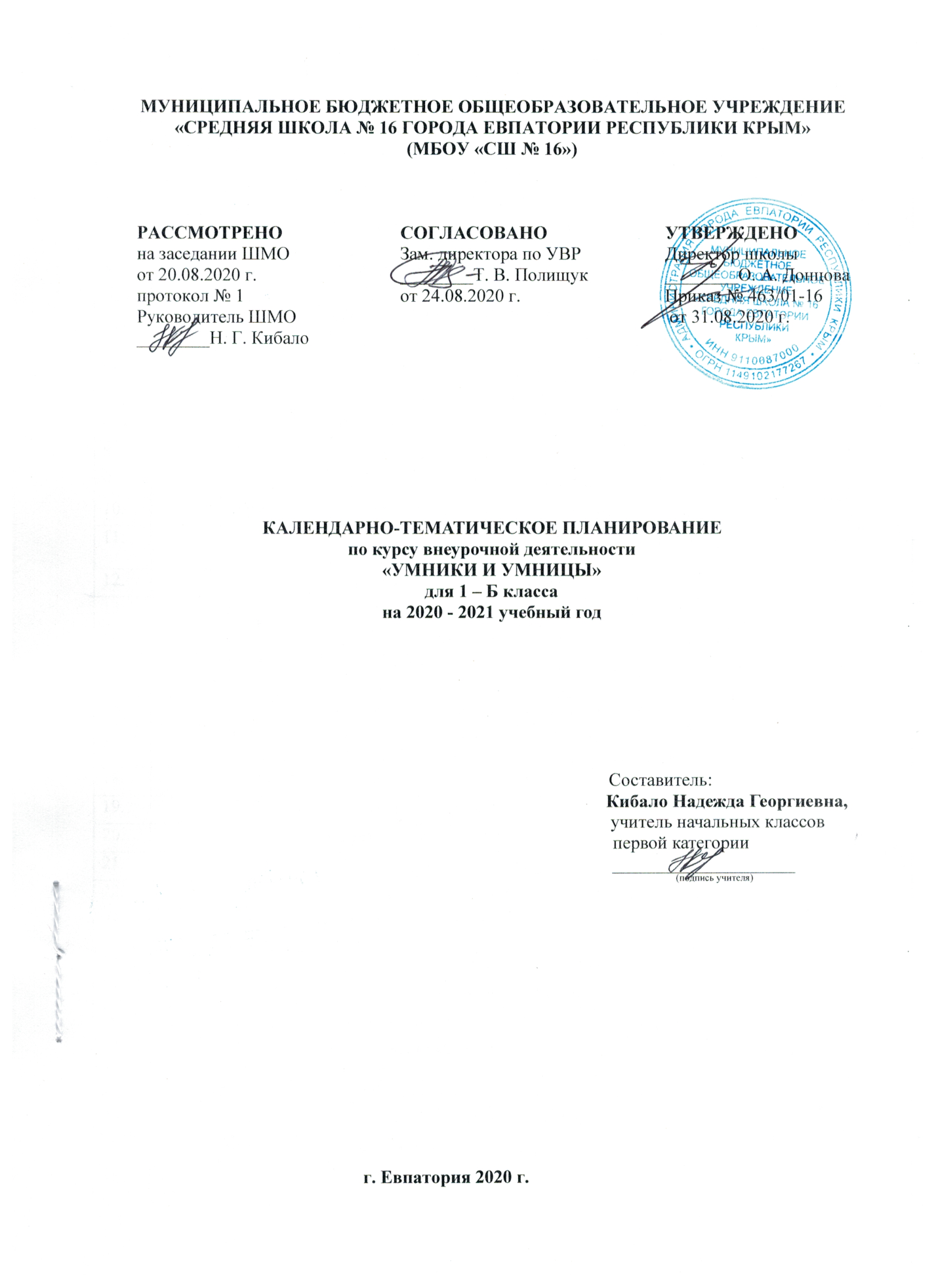 № п/п№ п/пДатаДатаТема занятияпланфактпланфактТема занятия1. Вводные занятия (3 ч).1. Вводные занятия (3 ч).1. Вводные занятия (3 ч).1. Вводные занятия (3 ч).1. Вводные занятия (3 ч).1.02.09Выявление уровня развития внимания, восприятия. 2.02.09Выявление уровня развития воображения, памяти и мышления. Графический диктант3.09.09Выявление уровня развития внимания, восприятия, воображения, памяти и мышления. Графический диктант 2.  Развитие познавательных способностей (61 ч).2.  Развитие познавательных способностей (61 ч).2.  Развитие познавательных способностей (61 ч).2.  Развитие познавательных способностей (61 ч).2.  Развитие познавательных способностей (61 ч).4.09.09Развитие концентрации внимания. Тренировка внимания.5.16.09Развитие мышления. Графический диктант6.16.09Тренировка слуховой памяти.7.23.09Развитие мышления. Графический диктант8.23.09Тренировка зрительной памяти.9.30.09Развитие мышления. Графический диктант10.30.09Развитие аналитических способностей.11.07.10Совершенствование мыслительных операций. Графический диктант12.07.10Совершенствование воображения.13.14.10Задания по перекладыванию спичек. Рисуем по образцу.14.14.10Развитие логического мышления.15.21.10Совершенствование мыслительных операций. Графический диктант16.21.10Развитие концентрации внимания. Развитие мышления.17.28.10Развитие концентрации внимания. Развитие мышления. Тренировка внимания. Графический диктант18.28.10Развитие слуховой памяти.19.11.11Развитие мышления. Графический диктант20.11.11Тренировка слуховой памяти.21.18.11Развитие мышления. Графический диктант22.18.11Развитие аналитических способностей.23.25.11Совершенствование мыслительных операций. Графический диктант24.25.11Совершенствование воображения.25.02.12Развитие логического мышления.26.02.12Задания по перекладыванию спичек. Рисуем по образцу.27.09.12Совершенствование мыслительных операций. Графический диктант.28.09.12Развитие концентрации внимания. Тренировка внимания.29.16.12Развитие мышления. Графический диктант30.16.12Развитие слуховой памяти.31.23.12Развитие мышления. Графический диктант 32.23.12Тренировка зрительной памяти.33.30.12Развитие мышления. Графический диктант34.30.12Развитие аналитических способностей.35.13.01Совершенствование мыслительных операций. Графический диктант36.13.01Совершенствование воображения.37.20.01Развитие мышления. Графический диктант.38.20.01Развитие логического мышления.39.27.01Совершенствование мыслительных операций. Графический диктант40.27.01Развитие концентрации внимания.  41.03.02Развитие мышления. Графический диктант42.03.02Тренировка внимания.43.10.02Развитие мышления. Графический диктант44.10.02Тренировка  слуховой памяти.45.17.02Развитие мышления. Графический диктант46.17.02Тренировка зрительной памяти.  47.03.03Развитие мышления. Графический диктант48.03.03Тренировка слуховой памяти.49.10.03Совершенствование мыслительных операций. Графический диктант50.10.03Совершенствование воображения.51.17.03Задания по перекладыванию спичек. Рисуем по образцу.52.17.03Развитие логического мышления.53.31.03Совершенствование мыслительных операций. Графический диктант54.31.03Развитие концентрации внимания.  55.07.04Развитие мышления. Графический диктант56.07.04Тренировка внимания.57.14.04Развитие мышления. Графический диктант58.14.04Тренировка  слуховой памяти.  59.21.04Развитие мышления. Графический диктант60.21.04Тренировка зрительной памяти.  61.28.04Развитие мышления. Графический диктант62.28.04Развитие логического мышления.63.05.05Совершенствование мыслительных операций. Графический диктант64.05.05Совершенствование аналитических способностей и мыслительных операций.3. Итоговые занятия (2 ч).3. Итоговые занятия (2 ч).3. Итоговые занятия (2 ч).3. Итоговые занятия (2 ч).3. Итоговые занятия (2 ч).65.12.05Выявление уровня развития внимания, восприятия, воображения.6612.05Выявление уровня развития памяти и мышления  на конец учебного года.6719.05Итоговое занятие. Выявление уровня развития памяти6819.05Выявление уровня развития памяти и мышления на конец учебного года.